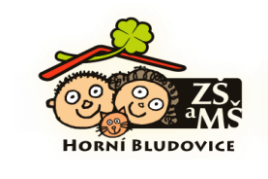    Údaje o žákoviZákladní škola a Mateřská škola Horní Bludovice, příspěvková organizace, Horní Bludovice 202, 739 37 Horní BludovicePŘIHLÁŠKA DO ŠKOLNÍ DRUŽINY NA ŠKOLNÍ ROK 2023/2024Přihlášku odevzdejte nejpozději do pátku 22.9.2023   Jméno a příjmení: 	Třída: 	Datum narození: 	Zdravotní pojišťovna: 	Adresa trvalého pobytu: 	Další důležitá sdělení (např. informace o zdravotním stavu, alergie atp.):Údaje o zákonných zástupcích dítěte – otecJméno a příjmení: 	Adresa trvalého pobytu: 	Tel.: 	Email: 	Údaje o zákonných zástupcích dítěte – matkaJméno a příjmení: 	Adresa trvalého pobytu: 	Tel.: 	Email: 	Zákonní zástupci žáka sdělují podle § 9 odst. 5 vyhlášky č. 74/2005 Sb. o zájmovém vzdělávání, ve znění pozdějších předpisů, rozsah docházky účastníka družiny:Zákonní zástupci žáka sdělují podle § 9 odst. 5 vyhlášky č. 74/2005 Sb. o zájmovém vzdělávání, ve znění pozdějších předpisů, způsob odchodu účastníka družiny:Datum prvního dne nástupu žáka do školní družiny: 	Žák bude navštěvovat ranní školní družinu:	Ano / NePokyny k platbám:Zájmové vzdělávání ve školní družině se poskytuje za úplatu na základě zákona č. 561/2004 Sb. a vyhlášky č. 74/2005 Sb. o zájmovém vzdělávání. Úplata ve výši 180Kč/měsíčně v hotovosti, nejpozději k pátému dni daného měsíce. (18. září – prosinec – 630 Kč), (leden – červen – 1080Kč).Úplata ve výši 180 Kč/měsíčně. Prosíme o zaplacení 630 Kč za první pololetí nejpozději do 25. září.Přednostně jsou přijímáni nejmladší žáci I., II., III. tříd, v případě volných míst i žáci starší, a to na základě řádně vyplněné a včas podané přihlášky. Pokud bude žák odcházet ze školní družiny v jiný čas, než je uvedeno v přihlášce, musí být vyzvednut zákonným zástupcem nebo osobou jím pověřenou v přihlášce.Svým podpisem stvrzuji, že jsem byl seznámen s vnitřním řádem školní družiny.V Horních Bludovicích dne: 	Podpis zák. zástupce: ____________________densám /v doprovodučas odchodu*změny + podpis zák. zástupce**PoÚtStČtPájméno, příjmení a datum narozenípověřené osobytelefonvztah k žákovipodpiszák. zástupce**